23 Exclusive BonusesClick On Link To Download1. Animoto2. Audio Player Generator 3. Create Your Own Video Sharing Sites 4. Display An Animated Image 5. Free Live TV 6. Free Traffic System 7. Micro Video Marketing 8. Pet Grooming Video Site Builder9. Promo Video Secrets V1 10. Promo Video Secrets V2 11. Set Up Niche Video Sites 12. Tube Jacker13. Tube Optimizer Wizard 14.Tube Tutorials 15. Video Gold16. Video Patrol 17. Video Pro18. Video Product Supremacy 19. Video Skins Pro 20. Youtube Ads Excellence21. Youtube For Business22. Youtube Ranking Software Templates 23. Youtube Traffic SystemRecommended ResourcesGrab 1000´s Of Fresh, Hot Super Targeted Leads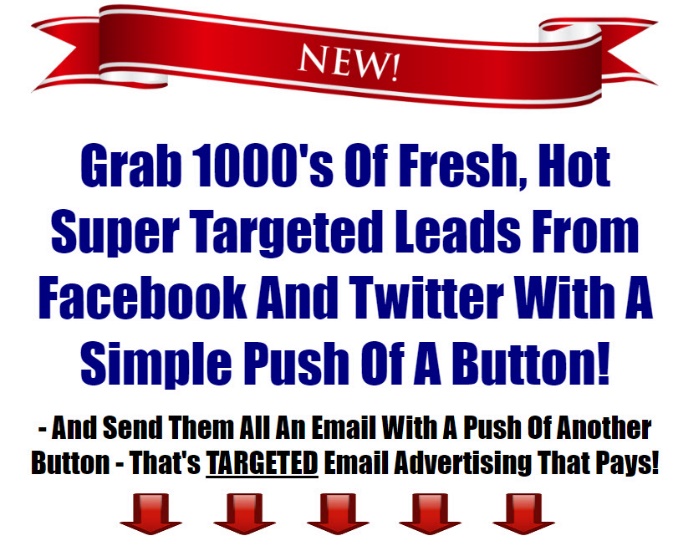 5DW Lifetime Hosting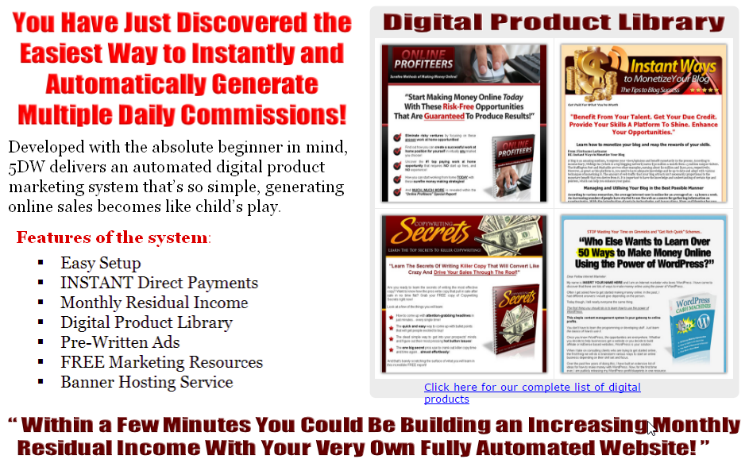 Power Profit Machine - Free Targeted Traffic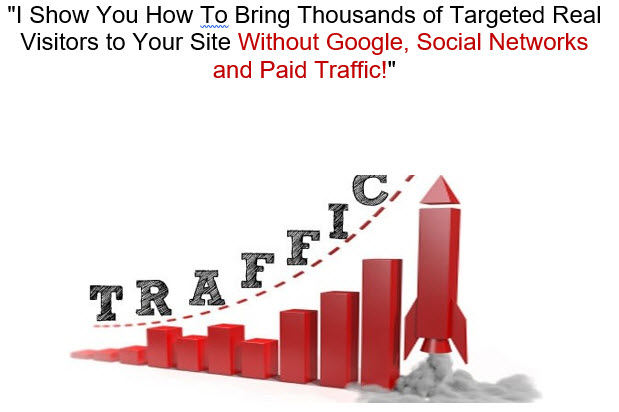 